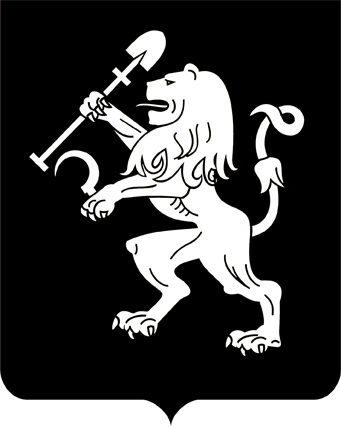 АДМИНИСТРАЦИЯ ГОРОДА КРАСНОЯРСКАПОСТАНОВЛЕНИЕОб организации на территории города Красноярска учета детей, подлежащих обучению по образовательным программам дошкольного, начального общего, основного общего и среднего общего образованияВ целях обеспечения реализации права граждан на получение образования, в соответствии со статьей 9 Федерального закона от 29.12.2012 № 273-ФЗ «Об образовании в Российской Федерации», Федеральным законом от 24.06.1999 № 120-ФЗ «Об основах системы профилактики безнадзорности и правонарушений несовершеннолетних», руководствуясь статьями 7, 41, 58, 59 Устава города Красноярска, ПОСТАНОВЛЯЮ:1. Утвердить Порядок организации на территории города Красноярска учета детей, подлежащих обучению по образовательным программам дошкольного, начального общего, основного общего и среднего общего образования, согласно приложению.2. Признать утратившими силу:постановление администрации города от 11.02.1999 № 72 «Об организации на территории города Красноярска учета детей, подлежащих обязательному обучению в образовательных учреждениях, реализующих образовательные программы начального общего, основного общего и среднего (полного) общего образования»;постановление Главы города от 27.03.2008 № 167 «О внесении изменений в постановление администрации города от 11.02.1999 № 72»;постановление администрации города от 23.11.2009 № 498 «О внесении изменений в постановление администрации города от 11.02.1999 № 72»;постановление администрации города от 01.02.2010 № 41 «О внесении изменений в постановление администрации города от 11.02.1999 № 72»;пункт 1 постановления администрации города от 02.06.2010 № 226 «О внесении изменений в правовые акты города»;пункт 1 постановления администрации города от 20.03.2012 № 110 «О внесении изменений в постановления администрации города от 11.02.1999 № 72, от 18.06.2010 № 249»;постановление администрации города от 23.04.2012 № 171 «О внесении изменений в постановление администрации города от 11.02.1999 № 72».3. Настоящее постановление опубликовать в газете «Городские новости» и разместить на официальном сайте администрации города.4. Постановление вступает в силу со дня его официального опубликования и распространяется на правоотношения, возникшие с 1 сентября 2013 года.Исполняющий обязанностиГлавы города                                                                          А.Л. ИгнатенкоПриложениек постановлениюадминистрации городаот ____________ № ________   ПОРЯДОК организации на территории города Красноярска учета детей, подлежащих обучению по образовательным программам дошкольного, начального общего, основного общего и среднего общего образованияI. Общие положения  1. Настоящий Порядок разработан в целях ежегодного персонального учета детей (далее – учет детей), подлежащих обучению в муниципальных бюджетных и муниципальных автономных общеобразовательных учреждениях, реализующих образовательные программы начального общего, основного общего и среднего общего образования, а также детей, имеющих право на получение дошкольного образования, в целях определения порядка взаимодействия органов и учреждений, участвующих в проведении учета детей.2. Обязательному ежегодному персональному учету подлежат дети в возрасте от 0 до 18 лет, проживающие (постоянно или временно) или пребывающие на территории города Красноярска,  независимо от наличия (отсутствия) регистрации по месту жительства (пребывания) в целях обеспечения их конституционного права на получение дошкольного образования и основного общего образования. 3. Выявление детей осуществляется в рамках взаимодействия органов и учреждений системы профилактики безнадзорности и правонарушений несовершеннолетних совместно с заинтересованными лицами и организациями в соответствии с действующим законодательством Российской Федерации.4. Информация по учету детей подлежит сбору, передаче, хранению и использованию в порядке, обеспечивающем ее конфиденциальность, в соответствии с требованиями Федерального закона от 27.07.2006 № 149-ФЗ «Об информации, информационных технологиях и о защите информации».5. Учет детей осуществляется путем формирования базы данных о детях, подлежащих обучению по образовательным программам дошкольного, начального общего, основного общего и среднего (общего) образования, которая формируется и хранится территориальным отделом главного управления образования администрации города по соответствующему району города (далее – территориальный отдел).6. Территориальные границы микроучастков муниципальных бюджетных и муниципальных автономных образовательных учреждений устанавливаются приказом руководителя главного управления образования администрации города.II. Организация учета детей в общеобразовательных учреждениях7. Общеобразовательные учреждения:1) осуществляют учет всех детей в возрасте от 6 лет 6 месяцев до 18 лет, проживающих на закрепленных за общеобразовательными учреждениями микроучастках и подлежащих обучению, и представляют информацию в территориальный отдел к 1 апреля; 2) ведут учет обучающихся, не посещающих или систематически пропускающих без уважительной причины занятия в общеобразовательных учреждениях, и представляют о них информацию в территориальный отдел на последнее число каждого месяца согласно приложению 1 к настоящему Порядку.8. В случае выявления семей, препятствующих получению их детьми образования и ненадлежащим образом выполняющих обязанности по воспитанию и обучению своих детей, общеобразовательные учреждения незамедлительно принимают меры по взаимодействию с родителями (законными представителями) для организации обучения несовершеннолетних:1) информируют территориальный отдел в письменном виде о выявленных детях и принятых мерах по организации их обучения в течение трех рабочих дней с момента выявления;2) информируют в письменном виде комиссию по делам несовершеннолетних и защите их прав администрации района в городе для принятия мер воздействия в течение трех рабочих дней с момента выявления;3) осуществляют систематический контроль за посещением занятий обучающимися, ведут индивидуальную профилактическую работу с обучающимися, имеющими проблемы в поведении, обучении, развитии и социальной адаптации;4) принимают на обучение детей, не получающих общего образования, выявленных в ходе работы по учету детей.III. Организация учета детей в дошкольныхобразовательных учреждениях9. Дошкольные образовательные учреждения:1) осуществляют учет всех детей в возрасте от 0 до 7 лет (с учетом возраста ребенка на 1 сентября следующего учебного года), проживающих на закрепленных за дошкольными учреждениями микроучастках и имеющих право на получение дошкольного образования;2) представляют в территориальный отдел ежегодно до 15 марта сведения о детях, достигших возраста 7 лет (с учетом возраста ребенка на 1 сентября следующего учебного года), подлежащих приему в первый класс согласно приложению 2 к настоящему Порядку.10. Учет детей производится на электронном носителе согласно приложению 3 к настоящему Порядку.IV. Взаимодействие органов и учреждений, участвующих в проведении учета детей11. Главное управление образования администрации города:1) осуществляет сбор информации о детях, имеющих право на получение дошкольного образования, о количестве обучающихся, прибывших и выбывших из муниципальных общеобразовательных учреждений;2) ведет сводный общегородской список детей, часто пропускающих без уважительной причины занятия в муниципальных общеобразовательных учреждениях;3) осуществляет один раз в четверть сбор и анализ информации об обучающихся, оставивших муниципальные общеобразовательные учреждения до получения общего образования.12. Территориальный отдел:1) принимает от общеобразовательных учреждений сведения о детях, формирует единую информационную базу данных по учету детей;2) осуществляет ежегодно в срок до 10 сентября сверку единой информационной базы данных по учету детей с данными фактического списочного состава обучающихся в общеобразовательных учреждениях;3) представляет в комиссии по делам несовершеннолетних и защите их прав районов в городе следующую информацию:об обучающихся, не приступивших к занятиям в общеобразовательных учреждениях района; об обучающихся, систематически не посещающих или пропускающих без уважительной причины занятия в общеобразовательных учреждениях, – на последнее число каждого месяца согласно приложению 1 к настоящему Порядку; о необучающихся детях по мере их выявления;о детях, получивших основное общее образование, не продолжающих обучение по программам среднего общего образования в общеобразовательных учреждениях, – к 15 сентября;4) принимает меры к устройству в общеобразовательные учреждения на территории района города детей, не получающих общего образования.13. Информация о детях в возрасте от 0 до 18 лет, подлежащих обучению, представляется в следующем порядке: 1) учреждения здравоохранения ежегодно представляют в территориальный отдел информацию о прикрепленном детском населении в соответствии с требованиями действующего законодательства Российской Федерации, в том числе о детях от 0 до 7 лет (учитывая возраст ребенка на 1 сентября следующего учебного года), к 1 февраля; о необучающихся детях – по мере их выявления;2) отделы участковых уполномоченных полиции по делам несовершеннолетних Отделов полиции Межмуниципального управления МВД России «Красноярское» представляют информацию о необучающихся несовершеннолетних в управление образования по мере их выявления.Приложение 1 к Порядку организации на территории города Красноярска учета детей, подлежащих обучению по образовательным программам дошкольного, начального общего, основного общего и среднего общего образованияО детях, не посещающих или систематически пропускающихпо неуважительным причинам занятия, по состоянию на «__» __________ 20__ г.___________________________________________________________________________(указать наименование образовательного учреждения, направляющего сведения)Руководительдошкольного образовательного учреждения                           _____________                                     ______________                                                                                                                                        (подпись)                                                                   (Ф.И.О.)М.П.                                                                                                                                    Дата ______________________Приложение 2 к Порядку организации на территории города Красноярска учета детей, подлежащих обучению по образовательным программам дошкольного, начального общего, основного общего и среднего общего образованияСВЕДЕНИЯо детях, достигших возраста 7 лет (учитывая возраст ребенка на 1 сентября следующего учебного года), подлежащих приему в первый класс _________________________________________________________________(указать наименование дошкольного учреждения, направляющего сведения)Руководительдошкольного образовательного учреждения                           _____________                                     ______________                                                                                                                                        (подпись)                                                                   (Ф.И.О.)М.П.                                                                                                                                    Дата ______________________Приложение 3 к Порядку организации на территории города Красноярска учета детей, подлежащих обучению по образовательным программам дошкольного, начального общего, основного общего и среднего общего образованияСВЕДЕНИЯ о детях в возрасте от 0 до 7 лет (учитывая возраст ребенка на 1 сентября следующего учебного года), проживающих на закрепленных за дошкольными образовательными учреждениями микроучастках  и имеющих право на получение дошкольного образования_______________________________________________________________(указать наименование дошкольного учреждения, направляющего сведения)Руководительдошкольного образовательного учреждения                           _____________                                     ______________                                                                                                                                        (подпись)                                                                   (Ф.И.О.)М.П.                                                                                                                                    Дата ______________________06.12.2013№ 699№п/пФ.И.О.КлассДата рожденияОбразовательное учреждениеМесто жительстваУправленческие меры1234567№  п/пФамилия ребенкаИмя ребенкаОтчество ребенкаДата рожденияАдрес места жительства/пребывания (постоянно/временно)Отметка о завершении получения ребенком  дошкольного образования  в текущем годуПредполагаемое общеобразовательное  учреждение для поступления в 1-й класс12345678№  п/пФамилия  ребенкаИмя ребенкаОтчество ребенкаДата рожденияАдрес места жительства/пребывания(постоянно/временно)123456